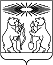 О внесении изменений в постановление администрации Северо-Енисейского района «Об утверждении муниципальной программы «Защита населения и территории Северо-Енисейского района от чрезвычайных ситуаций природного и техногенного характера и обеспечение профилактики правонарушений»В целях корректировки и уточнения финансовых мероприятий муниципальной программы «Защита населения и территории Северо-Енисейского района от чрезвычайных ситуаций природного и техногенного характера и обеспечение профилактики правонарушений», руководствуясь статьей 34 Устава Северо-Енисейского района, ПОСТАНОВЛЯЮ:1. Внести в постановление администрации Северо-Енисейского района от 21.10.2013 № 526-п «Об утверждении муниципальной программы «Защита населения и территории Северо-Енисейского района от чрезвычайных ситуаций природного и техногенного характера и обеспечение профилактики правонарушений» (в редакции постановлений администрации Северо-Енисейского района от 16.12.2013 № 754-п, от 25.04.2014 № 153-п, от 03.06.2014 № 232-п, от 03.07.2014 № 289-п, от 08.07.2014 № 303-п, от 08.09.2014 № 434-п, от 02.10.2014 № 479-п, от 13.11.2014г № 553-п, от 01.12.2014 № 594-п, от 22.12.2014г № 664-п, от 24.12.2014 №675-п, от 18.02.2015 № 44-п, от 15.05.2015 № 161-п, от 19.06.2015 № 288-п, от 13.07.2015 № 380-п, от 26.08.2015 №507-п, от 28.09.2015 № 594-п, от 20.10.2015 № 636-п, от 13.11. 2015 № 674-п, от 08.12.2015 № 787-п, от 17.12.2015 № 813-п, от 24.02.2016 № 60-п, от 29.04.2016 № 241-п, от 10.06.2016 № 370-п, от 30.06.2016 № 422-п, от 28.07.2016 № 516-п, от 02.09.2016 № 599-п, от 07.10.2016 № 676-п, от 10.11.2016 № 742-п, от 14.12.2016 № 872-п, от 09.02.2017 № 34-п, от 30.03.2017 № 106-п, от 22.05.2017 № 188-п, от 14.06.2017 № 225-п, от 05.07.2017 №261-п, от 21.09.2017 № 356-п, от 12.10.2017 №392-п, от 01.11.2017 № 422-п, от 08.11.2017 № 434-п, от 16.11.2017 № 447-п, от 05.12.2017 № 462-п, от 25.12.2017 № 505-п, от 25.01.2018 № 33-п, от 06.03.2018 № 73-п, от 17.04.2018 № 119-п, от 31.07.2018 № 230-п, от 17.08.2018 № 263-п, от 27.09.2018  № 303-п, от 01.11.2018 № 365-п, от 12.11.2018 № 389-п, от 23.11.2018 № 411-п, от 18.12.2018 № 450-п, от 25.12.2018 № 471-п, от 30.01.2019 № 31-п) (далее – постановление), следующие изменения:1) в приложении к постановлению, именуемом «Муниципальная программа «Защита населения и территории Северо-Енисейского района от чрезвычайных ситуаций природного и техногенного характера и обеспечение профилактики правонарушений»», (далее – муниципальная программа) строку 9 «Информация по ресурсному обеспечению муниципальной программы, в том числе по годам реализации программы» таблицы «Паспорт муниципальной программы» изложить в следующей редакции:«»;2) Приложение 2 к паспорту муниципальной программы изложить в новой редакции согласно приложению 1 к настоящему постановлению;3) приложение 3 к паспорту муниципальной программы изложить в новой редакции согласно приложению 2 к настоящему постановлению;4) в приложении № 3 к муниципальной программе в таблице «Паспорт муниципальной подпрограммы» строку «Объемы и источники финансирования подпрограммы на период действия подпрограммы с указанием на источники финансирования по годам реализации подпрограммы» изложить в следующей редакции:»;5) в приложении № 2 к подпрограмме «Обеспечение предупреждения возникновения и развития чрезвычайных ситуаций природного и техногенного характера», утвержденного в качестве приложения № 3 к программе, задачу 2: «Обеспечение деятельности МКУ «АСФ» изложить в следующей редакции:«».2. Опубликовать настоящее постановление в газете «Северо-Енисейский Вестник» и разместить на официальном сайте Северо-Енисейского района в информационно-телекоммуникационной сети «Интернет».3. Настоящее постановление вступает в силу со дня его официального опубликования.Глава Северо-Енисейского района					И.М. ГайнутдиновПриложение № 1 к постановлению администрации Северо-Енисейскогорайона  от  06.03.2019 г.  №  77-п  (новая редакцияприложения № 2 к паспорту муниципальной программы «Защита населения и территории Северо-Енисейского района от чрезвычайных ситуаций природного и техногенного характераи обеспечение профилактики правонарушений»утвержденнойпостановлением администрации Северо-Енисейского районаот 21.10.2013 № 526-п)Информация о ресурсном обеспечении муниципальной программы Северо-Енисейского района(рублей)Приложение № 2 к постановлению администрации Северо-Енисейскогорайона от  06.03.2019 г.  №  77-п  (новая редакция приложения № 3 к паспортумуниципальной программы  «Защита населения и территории Северо-Енисейскогорайона от чрезвычайных ситуаций природного и техногенного характера иобеспечение профилактики правонарушений»утвержденнойпостановлением администрации Северо-Енисейского районаот 21.10.2013 № 526-п)Информацияоб источниках финансирования подпрограмм, отдельных мероприятий муниципальной программыСеверо-Енисейского района(рублей)АДМИНИСТРАЦИЯ СЕВЕРО-ЕНИСЕЙСКОГО РАЙОНА ПОСТАНОВЛЕНИЕАДМИНИСТРАЦИЯ СЕВЕРО-ЕНИСЕЙСКОГО РАЙОНА ПОСТАНОВЛЕНИЕ«06» марта 2019 г.№  77-п гп Северо-Енисейскийгп Северо-Енисейский9.Информация по ресурсному обеспечению муниципальной программы, в том числе по годам реализации программы1. Общий объем бюджетных ассигнований составляет 254552434,23 рублей, в том числе по годам:2014 год – 24085763,75 рублей;2015 год – 33503563,77 рублей;2016 год – 35848551,51 рублей;2017 год – 31245558,21 рублей;2018 год – 26068468,24 рублей; 2019 год – 32359035,75 рублей;2020 год – 35429820,00 рублей;2021 год – 36011673,00 рублей. Из них средства бюджета Северо-Енисейского района составляет всего – 249110364,11 рублей, в том числе по годам:2014 год – 24085763,75 рублей;2015 год – 33503563,77 рублей;2016 год – 35114728,97 рублей;2017 год – 30807960,65 рублей;2018 год – 24970543,22 рублей; 2019 год – 31660910,75 рублей;2020 год – 34339245,00 рублей.2021 год – 34627648,00 рублей 2. Средства бюджета Красноярского края составляют 5442070,12 рублей, в том числе по годам:2016 год – 733822,54 рублей;2017 год – 437597,56 рублей;2018 год – 1097925,02 рублей;2019 год – 698125,00 рублей;2020 год – 1090575,00 рублей;2021 год – 1384025,00 рублей.Объемы и источники финансирования подпрограммы на период действия подпрограммы с указанием на источники финансирования по годам реализации подпрограммы1. Общий объем бюджетных ассигнований составляет 97349104,75 рублей, в том числе по годам:2019 год – 30488614,75 рублей;2020 год – 33406245,00 рублей;2021 год – 33454245,00 рублей.Из них средства бюджета Северо-Енисейского района составляет всего – 97142104,75  рублей, в том числе по годам:2019 год – 30383614,75 рублей;2020 год – 33304245,00 рублей;2021 год – 33454245,00 рублей.2. Средства бюджета Красноярского края составляют 207000,00 рублей, в том числе по годам:2019 год – 105000,00 рублей;2020 год – 102000,00 рублей2021 год – 0,00 рублей2Задача 2:Обеспечение деятельности МКУ «АСФАдминистрация Северо-Енисейского района28880910,7531556245,0031454245,0091891400,75Содержание 31,5 штатных единиц и финансовое обеспечение деятельности учреждения2.1Мероприятие 2.1. Обеспечение деятельности аварийно-спасательного формированияОплаты труда и начисление на оплату труда4410309051018800011116217108,1217614773,2417614773,2451446654,60Содержание 31,5 штатных единиц и финансовое обеспечение деятельности учреждения2.1Мероприятие 2.1. Обеспечение деятельности аварийно-спасательного формированияОплаты труда и начисление на оплату труда4410309051001021011180645,1680645,16Содержание 31,5 штатных единиц и финансовое обеспечение деятельности учреждения2.1Мероприятие 2.1. Обеспечение деятельности аварийно-спасательного формированияГарантии и компенсации для лиц работающих в Северо-Енисейском районе441030905101880001194850916,225273011,085273011,0815396938,38Содержание 31,5 штатных единиц и финансовое обеспечение деятельности учреждения2.1Мероприятие 2.1. Обеспечение деятельности аварийно-спасательного формированияГарантии и компенсации для лиц работающих в Северо-Енисейском районе4410309051001021011924354,8424354,84Содержание 31,5 штатных единиц и финансовое обеспечение деятельности учреждения2.1Мероприятие 2.1. Обеспечение деятельности аварийно-спасательного формированияГарантии и компенсации для лиц работающих в Северо-Енисейском районе44103090510188010112385000,00385000,00385000,001155000,00Содержание 31,5 штатных единиц и финансовое обеспечение деятельности учреждения2.1Мероприятие 2.1. Обеспечение деятельности аварийно-спасательного формированияРасходы связанные со служебными командировками44103090510188020112291800,00327800,00327800,00947400,00Содержание 31,5 штатных единиц и финансовое обеспечение деятельности учреждения2.1Мероприятие 2.1. Обеспечение деятельности аварийно-спасательного формированияУслуги связи44103090510188030244106400,00106400,00106400,00319200,00Содержание 31,5 штатных единиц и финансовое обеспечение деятельности учреждения2.1Мероприятие 2.1. Обеспечение деятельности аварийно-спасательного формированияКоммунальные услуги44103090510188050244359699,01371735,36371735,361103169,73Содержание 31,5 штатных единиц и финансовое обеспечение деятельности учреждения2.1Мероприятие 2.1. Обеспечение деятельности аварийно-спасательного формированияРасходы на проведение теку щего ремонта4410309051018806024450000,0073000,0073000,00196000,00Содержание 31,5 штатных единиц и финансовое обеспечение деятельности учреждения2.1Мероприятие 2.1. Обеспечение деятельности аварийно-спасательного формированияРасходы на содержание имущества учреждения44103090510188061244117591,48126591,48126591,48370774,44Содержание 31,5 штатных единиц и финансовое обеспечение деятельности учреждения2.1Мероприятие 2.1. Обеспечение деятельности аварийно-спасательного формированияПрочие расходы4410309051018807011215700,0015700,0015700,0047100,00Содержание 31,5 штатных единиц и финансовое обеспечение деятельности учреждения2.1Мероприятие 2.1. Обеспечение деятельности аварийно-спасательного формированияПрочие расходы44103090510188070244502532,16568811,16568811,16164154,48Содержание 31,5 штатных единиц и финансовое обеспечение деятельности учреждения2.1Мероприятие 2.1. Обеспечение деятельности аварийно-спасательного формированияПрочие расходы4410309051018807085311000,0011000,0011000,0033000,00Содержание 31,5 штатных единиц и финансовое обеспечение деятельности учреждения2.1Мероприятие 2.1. Обеспечение деятельности аварийно-спасательного формированияУвеличение стоимости основных средств441030905101880802440,0012000,0012000,0024000,00Содержание 31,5 штатных единиц и финансовое обеспечение деятельности учреждения2.1Мероприятие 2.1. Обеспечение деятельности аварийно-спасательного формированияУвеличение стоимости основных средств441030905100741302440,00102000,000,00102000,00Содержание 31,5 штатных единиц и финансовое обеспечение деятельности учреждения2.1Мероприятие 2.1. Обеспечение деятельности аварийно-спасательного формированияУвеличение стоимости материальных запасов44103090510188090244805248,00937948,00937948,002681144,00Содержание 31,5 штатных единиц и финансовое обеспечение деятельности учреждения2.1Мероприятие 2.1. Обеспечение деятельности аварийно-спасательного формированияОплата труда и начисление на оплату труда441030905101885001113157406,883565670,283565670,2810288747,44Содержание 31,5 штатных единиц и финансовое обеспечение деятельности учреждения2.1Мероприятие 2.1. Обеспечение деятельности аварийно-спасательного формированияОплата труда и начисление на оплату труда441030905101885001113157406,883565670,283565670,2810288747,442.2Мероприятие 2.2. Содержание единых дежурно-диспетчерских службГарантии и компенсации для лиц, работающих в Северо-Енисейском районе44103090510188500119953536,881076832,401076832,403107201,68Содержание 11 штатных единиц и финансовое обеспечение деятельности ЕДДС района2.2Мероприятие 2.2. Содержание единых дежурно-диспетчерских службГарантии и компенсации для лиц, работающих в Северо-Енисейском районе44103090510188510112300000,00300000,00300000,00900000,00Содержание 11 штатных единиц и финансовое обеспечение деятельности ЕДДС района2.2Мероприятие 2.2. Содержание единых дежурно-диспетчерских службРасходы связанные со служебными командировками4410309051018852011236600,0072600,0072600,00181800,00Содержание 11 штатных единиц и финансовое обеспечение деятельности ЕДДС района2.2Мероприятие 2.2. Содержание единых дежурно-диспетчерских службУслуги связи44103090510188530244611172,00611172,00611172,001833516,00Содержание 11 штатных единиц и финансовое обеспечение деятельности ЕДДС района2.2Мероприятие 2.2. Содержание единых дежурно-диспетчерских службПрочие расходы441030905101885702444200,004200,004200,0012600,00Содержание 11 штатных единиц и финансовое обеспечение деятельности ЕДДС районаВСЕГО:ВСЕГО:30488614,7533406245,0033454245,0097349104,75Содержание 11 штатных единиц и финансовое обеспечение деятельности ЕДДС района№ппСтатус (муниципальная программа, подпрограмма, отдельное мероприятие)Наименование программы, подпрограммы, отдельного мероприятияНаименование ГРБСКод бюджетной классификации Код бюджетной классификации Код бюджетной классификации Код бюджетной классификации 2019 год2020 год2021 годИтого на очередной финансовый год и плановый период№ппСтатус (муниципальная программа, подпрограмма, отдельное мероприятие)Наименование программы, подпрограммы, отдельного мероприятияНаименование ГРБСГРБСРзПрЦСРВРпланпланИтого на очередной финансовый год и плановый период1234567810111213Муниципальная программа«Защита населения и территории Северо-Енисейского района от чрезвычайных ситуаций природного и техногенного характера и обеспечение профилактики правонарушений»всего расходные обязательства по программе441ХХХ32359035,7535429820,0036011673,00103800528,75Муниципальная программа«Защита населения и территории Северо-Енисейского района от чрезвычайных ситуаций природного и техногенного характера и обеспечение профилактики правонарушений»в том числе по ГРБС:44132359035,7535429820,0036011673,00103800528,751Подпрограмма 1Обеспечение предупреждения возникновения и развития чрезвычайных ситуаций природного и техногенного
характеравсего расходные обязательства по подпрограмме441ХХХ30488614,7533406245,0033454245,0097349104,751Подпрограмма 1Обеспечение предупреждения возникновения и развития чрезвычайных ситуаций природного и техногенного
характерав том числе по ГРБС:441ХХХ30488614,7533406245,0033454245,0097349104,752Подпрограмма 2Обеспечение первичных мер пожарной безопасности в населенных пунктах района.всего расходные обязательства по подпрограмме441ХХХ1273125,001668575,002202428,005144128,00Подпрограмма 2Обеспечение первичных мер пожарной безопасности в населенных пунктах района.в том числе поГРБС:441ХХХ1273125,001668575,002202428,005144128,003Подпрограмма 3Профилактика правонарушений в районевсего расходные обязательства по подпрограмме441ХХХ597296,00355000,00355000,001307296,003Подпрограмма 3Профилактика правонарушений в районев том числе поГРБС:441ХХХ597296,00355000,00355000,001307296,00№ппСтатус (муниципальная программа, подпрограмма, отдельное мероприятие)Наименование муниципальной программы, подпрограммы муниципальной программыУровень бюджетной системы / источники финансирования2019 год2020 год2021 годИтого на очередной финансовый год и плановый период№ппСтатус (муниципальная программа, подпрограмма, отдельное мероприятие)Наименование муниципальной программы, подпрограммы муниципальной программыУровень бюджетной системы / источники финансированияпланпланпланИтого на очередной финансовый год и плановый период12345678Муниципальнаяпрограмма Защита населения и территории Северо-Енисейского района от чрезвычайных ситуаций природного и техногенного характера и обеспечение профилактики правонарушенийВсего 32359035,7535429820,0036011673,00103800528,75Муниципальнаяпрограмма Защита населения и территории Северо-Енисейского района от чрезвычайных ситуаций природного и техногенного характера и обеспечение профилактики правонарушенийв том числе: Муниципальнаяпрограмма Защита населения и территории Северо-Енисейского района от чрезвычайных ситуаций природного и техногенного характера и обеспечение профилактики правонарушенийфедеральный бюджет Муниципальнаяпрограмма Защита населения и территории Северо-Енисейского района от чрезвычайных ситуаций природного и техногенного характера и обеспечение профилактики правонарушенийкраевой бюджет 698125,001090575,001384025,003172725,00Муниципальнаяпрограмма Защита населения и территории Северо-Енисейского района от чрезвычайных ситуаций природного и техногенного характера и обеспечение профилактики правонарушенийвнебюджетные источники Муниципальнаяпрограмма Защита населения и территории Северо-Енисейского района от чрезвычайных ситуаций природного и техногенного характера и обеспечение профилактики правонарушенийбюджет района31660910,7534339245,0034627648,00100489400,75Муниципальнаяпрограмма Защита населения и территории Северо-Енисейского района от чрезвычайных ситуаций природного и техногенного характера и обеспечение профилактики правонарушенийюридические лица1Подпрограмма 1Обеспечение предупреждения возникновения и развития чрезвычайных ситуаций природного и техногенного характераВсего 30488614,7533406245,0033454245,0097349104,751Подпрограмма 1Обеспечение предупреждения возникновения и развития чрезвычайных ситуаций природного и техногенного характерав том числе: 1Подпрограмма 1Обеспечение предупреждения возникновения и развития чрезвычайных ситуаций природного и техногенного характерафедеральный бюджет 1Подпрограмма 1Обеспечение предупреждения возникновения и развития чрезвычайных ситуаций природного и техногенного характеракраевой бюджет 105000,00102000,000,00207000,001Подпрограмма 1Обеспечение предупреждения возникновения и развития чрезвычайных ситуаций природного и техногенного характеравнебюджетные источники 1Подпрограмма 1Обеспечение предупреждения возникновения и развития чрезвычайных ситуаций природного и техногенного характерабюджет района30383614,7533304245,0033454245,0097142104,751Подпрограмма 1Обеспечение предупреждения возникновения и развития чрезвычайных ситуаций природного и техногенного характераюридические лица2Подпрограмма 2Обеспечение первичных мер пожарной безопасности в населенных пунктах районаВсего 1273125,001668575,002202428,005144128,002Подпрограмма 2Обеспечение первичных мер пожарной безопасности в населенных пунктах районав том числе: 2Подпрограмма 2Обеспечение первичных мер пожарной безопасности в населенных пунктах районафедеральный бюджет 2Подпрограмма 2Обеспечение первичных мер пожарной безопасности в населенных пунктах районакраевой бюджет 593125,00988575,001384025,002965725,002Подпрограмма 2Обеспечение первичных мер пожарной безопасности в населенных пунктах районавнебюджетные источники2Подпрограмма 2Обеспечение первичных мер пожарной безопасности в населенных пунктах районабюджет района680000,00680000,00818403,002178403,002Подпрограмма 2Обеспечение первичных мер пожарной безопасности в населенных пунктах районаюридические лица3Подпрограмма 3Профилактика правонарушений в районеВсего 597296,00355000,00355000,001307296,003Подпрограмма 3Профилактика правонарушений в районев том числе: 3Подпрограмма 3Профилактика правонарушений в районефедеральный бюджет 3Подпрограмма 3Профилактика правонарушений в районекраевой бюджет 3Подпрограмма 3Профилактика правонарушений в районевнебюджетные источники 3Подпрограмма 3Профилактика правонарушений в районебюджет района597296,00355000,00355000,001307296,003Подпрограмма 3Профилактика правонарушений в районеюридические лица